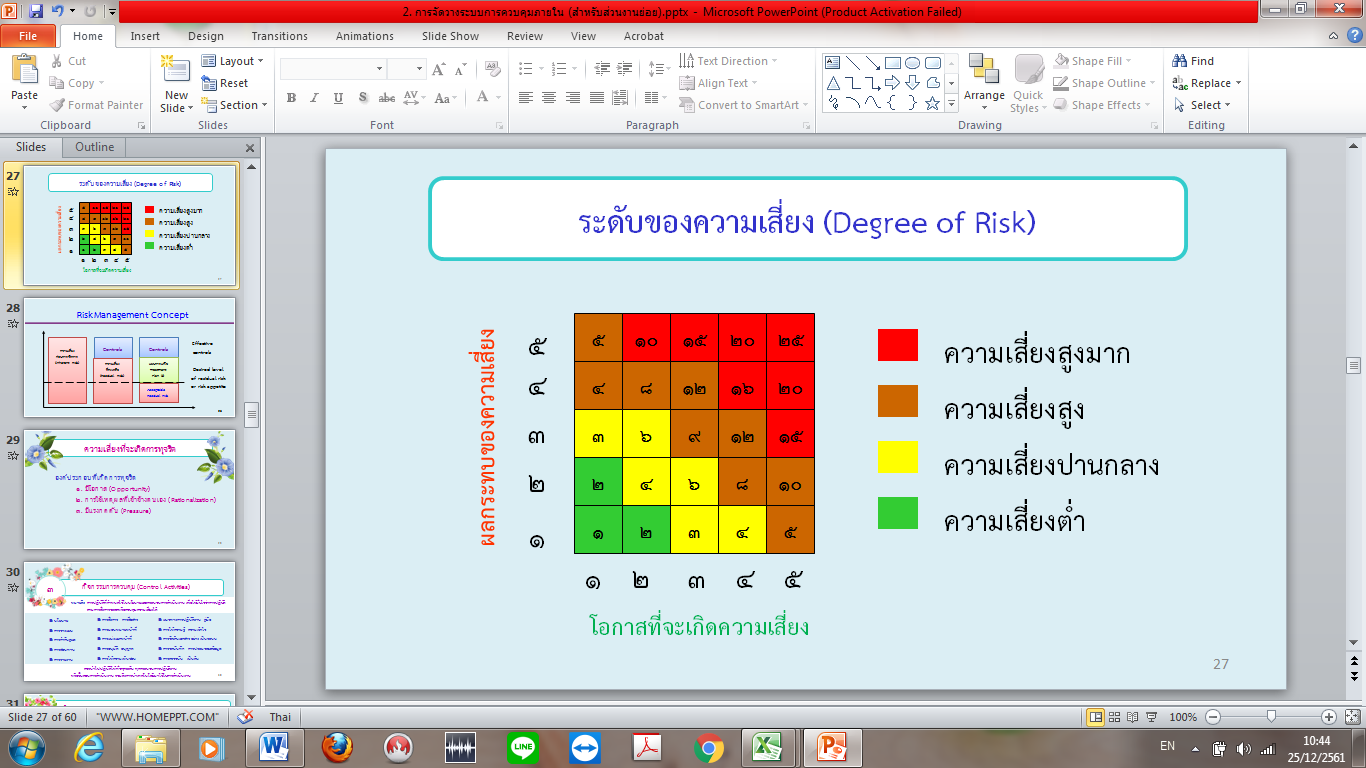 ตัวอย่าง ตารางการประเมินความรุนแรงของผลกระทบ (Consequence : C)ตัวอย่าง ตารางการประเมินความรุนแรงของผลกระทบ (Consequence : C)ตัวอย่าง ตารางการประเมินโอกาสที่จะเกิดเหตุการณ์ที่เป็นความเสี่ยง (Likelihood : L)ผลกระทบต่อองค์กรระดับคะแนนประเด็น/องค์ประกอบสำหรับใช้ประกอบการพิจารณาระดับความเสียหาย/ผลกระทบต่อองค์กร (C)ประเด็น/องค์ประกอบสำหรับใช้ประกอบการพิจารณาระดับความเสียหาย/ผลกระทบต่อองค์กร (C)ประเด็น/องค์ประกอบสำหรับใช้ประกอบการพิจารณาระดับความเสียหาย/ผลกระทบต่อองค์กร (C)ประเด็น/องค์ประกอบสำหรับใช้ประกอบการพิจารณาระดับความเสียหาย/ผลกระทบต่อองค์กร (C)ประเด็น/องค์ประกอบสำหรับใช้ประกอบการพิจารณาระดับความเสียหาย/ผลกระทบต่อองค์กร (C)ผลกระทบต่อองค์กรระดับคะแนนงบประมาณ/สูญเสียเงินสูญเสียทรัพย์สินสูญเสียผลการปฏิบัติงานผลกระทบต่อภาพลักษณ์หน่วยงานโดยพิจารณาผลการสำรวจทัศนคติที่ได้รับ/ข่าวสารจากสื่อมวลชนในเชิงลบชื่อเสียงและภาพลักษณ์สูงมาก5> 50% ของงบประมาณที่ได้รับจัดสรรทรัพย์สินเสียหายทั้งหมดมีผลแตกต่างจากเป้าหมาย > 50%ความพึงพอใจ ≤ 20%หรือ ≥ 5 ข่าวมีผลกระทบสูงมากสูง421 – 50% ของงบประมาณที่ได้รับจัดสรรสูญเสียทรัพย์สินจำนวนมากมีผลแตกต่างจากเป้าหมาย 21 – 50%ความพึงพอใจ 21 – 40%หรือ 4 ข่าวมีผลกระทบสูงปานกลาง311 – 20% ของงบประมาณที่ได้รับจัดสรรทรัพย์สินสูญเสียหรือเสียหายมีผลแตกต่างจากเป้าหมาย 11 – 20%ความพึงพอใจ 41 – 60%หรือ 3 ข่าวมีผลกระทบปานกลางน้อย25 – 10% ของงบประมาณที่ได้รับจัดสรรทรัพย์สินสูญเสียหรือเสียหายน้อยมีผลแตกต่างจากเป้าหมาย 5 – 10%ความพึงพอใจ 61 – 80%หรือ 2 ข่าวมีผลกระทบน้อยน้อยมาก1>5% ของงบประมาณที่ได้รับจัดสรรเล็กน้อยหรือไม่กระทบกับทรัพย์สินมีผลแตกต่างจากเป้าหมาย            ไม่เกิน 5%ความพึงพอใจ > 80%หรือ 1 ข่าวมีผลกระทบน้อยมากผลกระทบต่อองค์กรระดับคะแนนประเด็น/องค์ประกอบสำหรับใช้ประกอบการพิจารณาระดับความเสียหาย/ผลกระทบต่อองค์กร (C)ประเด็น/องค์ประกอบสำหรับใช้ประกอบการพิจารณาระดับความเสียหาย/ผลกระทบต่อองค์กร (C)ประเด็น/องค์ประกอบสำหรับใช้ประกอบการพิจารณาระดับความเสียหาย/ผลกระทบต่อองค์กร (C)ประเด็น/องค์ประกอบสำหรับใช้ประกอบการพิจารณาระดับความเสียหาย/ผลกระทบต่อองค์กร (C)ประเด็น/องค์ประกอบสำหรับใช้ประกอบการพิจารณาระดับความเสียหาย/ผลกระทบต่อองค์กร (C)ผลกระทบต่อองค์กรระดับคะแนนจำนวนผู้ร้องเรียน(ต่อเดือน)หยุดให้บริการ เหตุการณ์(นโยบาย)ความปลอดภัย /อันตรายต่อชีวิตจำนวนบุคลากร / ผู้ใช้บริการ /ผู้ที่ได้รับความเสียหายหรือผลกระทบสูงมาก57 รายขึ้นไปมากกว่า 1 เดือนเสียหายมากที่สุด /ไม่เป็นไปตามเป้าหมายมีผู้ตายหลายคนหรือเสียหายอย่างต่อเนื่องกระทบผู้ที่เกี่ยวข้องโดยตรงทั้งหมด และผู้อื่นมากมายสูง45 – 6 ราย1 อาทิตย์ – 1 เดือนบรรลุเป้าหมายต่ำกว่ามากตายหรือมีผู้บาดเจ็บสาหัสกระทบผู้เกี่ยวข้องโดยตรงทั้งหมด และผู้อื่นบางส่วนปานกลาง33 – 5 รายน้อยกว่า 1 วัน –1 อาทิตย์บรรลุนโยบาย / ต่ำกว่าเป้าหมายปานกลางมีผู้บาดเจ็บที่ต้องได้รับการรักษาทางการแพทย์กระทบเฉพาะกลุ่มผู้เกี่ยวข้องโดยตรงทั้งหมดน้อย21 – 2 รายครึ่งวัน – 1 วันบรรลุนโยบาย / ต่ำกว่าเป้าหมายเล็กน้อยมีผู้บาดเจ็บเล็กน้อย / ให้การรักษาเบื้อต้นกระทบเฉพาะกลุ่มผู้เกี่ยวข้องโดยตรงทั้งหมดเป็นส่วนใหญ่น้อยมาก1ไม่มีเลยน้อยกว่าครึ่งวันนโยบายบรรลุเป้าหมาย / บรรลุเกินเป้าหมายไม่ได้รับบาดเจ็บ / เหตุเดือดร้อน / เกิดความรำคาญกระทบเฉพาะกลุ่มผู้เกี่ยวข้องโดยตรงบางรายผลกระทบต่อองค์กรระดับคะแนนประเด็น/องค์ประกอบสำหรับใช้ประกอบการพิจารณาระดับความเสียหาย/ผลกระทบต่อองค์กร (C)ประเด็น/องค์ประกอบสำหรับใช้ประกอบการพิจารณาระดับความเสียหาย/ผลกระทบต่อองค์กร (C)ประเด็น/องค์ประกอบสำหรับใช้ประกอบการพิจารณาระดับความเสียหาย/ผลกระทบต่อองค์กร (C)ประเด็น/องค์ประกอบสำหรับใช้ประกอบการพิจารณาระดับความเสียหาย/ผลกระทบต่อองค์กร (C)ประเด็น/องค์ประกอบสำหรับใช้ประกอบการพิจารณาระดับความเสียหาย/ผลกระทบต่อองค์กร (C)ประเด็น/องค์ประกอบสำหรับใช้ประกอบการพิจารณาระดับความเสียหาย/ผลกระทบต่อองค์กร (C)ผลกระทบต่อองค์กรระดับคะแนนความถี่จะเกิดข้อผิดพลาดในการปฏิบัติงานร้อยละของโอกาสโอกาสที่จะเกิดเหตุการณ์ความถี่ในการทบทวนการปฏิบัติงานความถี่ในการควบคุม ติดตามและตรวจสอบโดยผู้บังคับบัญชา/หน่วยงานอื่นการมีระเบียบและคู่มือปฏิบัติสูงมาก5น้อยกว่า 1 เดือนต่อครั้งมากกว่าร้อยละ 80เกิดขึ้นแน่นอนทุกเดือนมากกว่า 1 เดือนไม่มีทั้ง 2 อย่างและไม่ถือปฏิบัติสูง41-6 เดือนต่อครั้งแต่ไม่เกิน 5 ครั้งร้อยละ 70-79น่าจะเกิดเหตุการณ์ทุก 3 เดือนทุก 1 เดือนมีอย่างใดอย่างหนึ่งแต่ไม่ถือปฏิบัติปานกลาง31 ปีต่อครั้งร้อยละ 60-69เป็นไปได้ที่จะเกิดเหตุการณ์ทุก 6 เดือนทุก 3 สัปดาห์มีทั้ง 2 อย่าง แต่ปฏิบัติตามอย่างใดอย่างหนึ่งหรือไม่ถือปฏิบัติน้อย22-3 ปีต่อครั้งร้อยละ 50-59ไม่น่าเป็นไปได้ทุก 1 ปีทุก 2 เดือนมีอย่างใดอย่างหนึ่งและมีการปฏิบัติตามน้อยมาก14-5 ปีต่อครั้งหรือมากกว่าน้อยกว่าร้อยละ 50เกิดขึ้นได้ยากมากกว่า 1 ปีทุกสัปดาห์มีทั้ง 2 อย่างและมีการปฏิบัติตาม